Name:       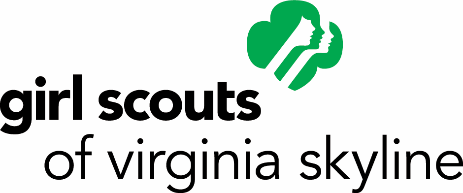 Term of Appointment:       Service Unit or Area of Service:       Summary:  The Cookie Cupboard Manager maintains the cookie cupboard in order to supply local troops to pick up cookies beyond their initial orders.Term of Appointment:Cookie Cupboard Managers are appointed for a one year term that is renewable upon completion of evaluation process.  Accountability:Cookie Cupboard Managers are accountable to the Area Cookie Sale Coordinator.Responsibilities:Attend Service Unit cookie training.Secure a site for the cookie cupboard. Determine cupboard hours and disseminate this information to Troop Cookie Sale Managers.The Cupboard orders will be based on the troop’s Planned Orders for Direct Sale.The Cookie Cupboard Manager will talk with the Area Cookie Sale Coordinator to determine the number of additional cases to be ordered. This order should be based on Planned Orders in SMART COOKIES. The Area Cookie Sale Coordinator will then place the order for cupboard redeliveries. DO NOT OVERSTOCK ON ANY VARIETY OF COOKIES! As with troop orders, cupboard orders cannot be returned to the warehouse. The council must pay for cupboard cookies regardless of whether or not they are sold.Ensure that troop representatives sign receipts and the Inventory Control Sheet for cookies taken from the cupboard.Record every cupboard transaction on the Inventory Control Sheet. Inventory Control Sheets must be kept up to date so that transfers from cupboard to cupboard can be made to ensure that troops get the cookies they need and an excessive number of cases is not left at the end of the sale. Enter all transfers in SMART COOKIES website daily at www.abcsmartcookies.comTravel to WAREHOUSES or CUPBOARDS to restock your supply between deliveries.Give the Inventory Control Sheet and all receipts to the Area Cookie Sale Coordinator at the end of the sale.See that all council and GSUSA policies and procedures are followed.Core Competencies:Personal Integrity – Demonstrate dependability, honesty and credibilityAdaptability – Adjust, modify own behavior and remain flexible and tolerant in response to changing situations and environmentsOral, Verbal and Written Communication – Express ideas and facts clearly and accuratelyFoster Diversity – Understand, respect and embrace differencesComputer Skills – Access and use of email and InternetRequirementsSuccessfully complete the volunteer application process, including interview, background check and applicationBecome a registered member of Girl Scouts of the USA by paying annual membership dues or complete the appropriate scholarship paperworkComplete the appropriate training for the position, including the online product sale training GS105.GSVSC Agrees To:Provide the volunteer with a copy of the volunteer policies and Volunteer EssentialsProvide position description and agreementProvide orientation, learning opportunities and resources to prepare volunteer for serviceProvide ongoing support, guidance, feedback and performance evaluationGive recognition for contributions to the council and Girl ScoutingCarry liability insurance and supplementary accident insurance as part of nation/council membershipThe Volunteer Agrees to:Register as a member of the Girl Scouts organization and comply with membership requirementsProvide information to update application and contact information as changes occurProvide updated contact information Participate in GSVSC and GSUSA orientations, position-related courses and learning opportunitiesMeet with appropriate groups/teams/volunteers as agreed for ongoing support and evaluationDevote sufficient time and energy to fulfill the outlined position requirementsSupport the Girl Scout mission and values, as well as the council activities and goalsComply with the policies, safety guidelines and procedures of GSVSC and GSUSAAcknowledge that the volunteer position is voluntary and that the Girl Scout organization does not provide monetary compensationI have read the position description and agree to carry out my responsibilities as described. I understand I may choose to resign if I feel I cannot fulfill the responsibilities of the position and will notify my supervisor. I also may choose to use my typed name as my digital signature.To enter a true digital signature, follow these instructions:  Click your cursor in the Signature field.  On the menu above, go to Insert/Signature Line (located on the Text tab)/Microsoft Office Signature Line.  Choose OKAY; then fill in the blanks provided.Volunteer Position Description and Agreement – Service Unit LevelGS Service Unit Cookie Cupboard ManagerName:                                                                                                               Name:                                                                                                               Name:                                                                                                                Girl Scout Service Unit:           Girl Scout Service Unit:           Girl Scout Service Unit:          Street Address:       City:       City:       City:       State:       Zip:       Phone : (     )      Phone : (     )      E-mail:       E-mail:       E-mail:       E-mail:       Registered for current year: Registered for current year: 105 online training:105 online training:105 online training:105 online training:Criminal Background check current:Criminal Background check current:Term of appointment:  From Oct. 1, 20      to Sept. 30, 20      Term of appointment:  From Oct. 1, 20      to Sept. 30, 20      Term of appointment:  From Oct. 1, 20      to Sept. 30, 20      Term of appointment:  From Oct. 1, 20      to Sept. 30, 20      Term of appointment:  From Oct. 1, 20      to Sept. 30, 20      Term of appointment:  From Oct. 1, 20      to Sept. 30, 20      Signature:       Signature:       Signature:       Signature:       Date:        Date:        Supervisor’s  Signature:       Supervisor’s  Signature:       Supervisor’s  Signature:       Supervisor’s  Signature:       Date:        Date:        